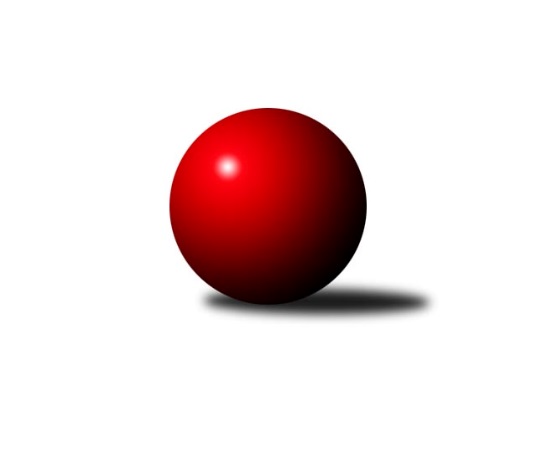 Č.18Ročník 2019/2020	5.5.2024 OP Strakonice a Písek 2019/2020Statistika 18. kolaTabulka družstev:		družstvo	záp	výh	rem	proh	skore	sety	průměr	body	plné	dorážka	chyby	1.	TJ Fezko Strakonice A	18	17	0	1	113.5 : 30.5 	(149.5 : 66.5)	2410	34	1674	736	46.2	2.	TJ Blatná D	18	10	2	6	86.0 : 58.0 	(125.0 : 91.0)	2341	22	1649	691	52.3	3.	TJ Fezko Strakonice C	18	9	1	8	69.0 : 75.0 	(100.0 : 116.0)	2250	19	1611	639	64.6	4.	TJ Sokol Písek B	18	9	0	9	77.5 : 66.5 	(124.0 : 92.0)	2277	18	1628	649	54	5.	TJ Fezko Strakonice B	18	5	1	12	51.0 : 93.0 	(85.5 : 130.5)	2194	11	1565	629	66.5	6.	SK Otava Katovice	18	2	0	16	35.0 : 109.0 	(64.0 : 152.0)	2208	4	1599	609	61.6Tabulka doma:		družstvo	záp	výh	rem	proh	skore	sety	průměr	body	maximum	minimum	1.	TJ Fezko Strakonice A	9	9	0	0	57.5 : 14.5 	(76.5 : 31.5)	2536	18	2623	2432	2.	TJ Sokol Písek B	9	7	0	2	51.5 : 20.5 	(76.5 : 31.5)	2281	14	2396	2064	3.	TJ Blatná D	9	6	1	2	46.0 : 26.0 	(67.5 : 40.5)	2422	13	2486	2318	4.	TJ Fezko Strakonice C	9	5	1	3	35.0 : 37.0 	(48.0 : 60.0)	2377	11	2453	2297	5.	TJ Fezko Strakonice B	9	3	0	6	25.5 : 46.5 	(41.5 : 66.5)	2275	6	2391	2212	6.	SK Otava Katovice	9	2	0	7	22.0 : 50.0 	(42.0 : 66.0)	2150	4	2274	2074Tabulka venku:		družstvo	záp	výh	rem	proh	skore	sety	průměr	body	maximum	minimum	1.	TJ Fezko Strakonice A	9	8	0	1	56.0 : 16.0 	(73.0 : 35.0)	2416	16	2620	2258	2.	TJ Blatná D	9	4	1	4	40.0 : 32.0 	(57.5 : 50.5)	2313	9	2522	2232	3.	TJ Fezko Strakonice C	9	4	0	5	34.0 : 38.0 	(52.0 : 56.0)	2250	8	2402	2116	4.	TJ Fezko Strakonice B	9	2	1	6	25.5 : 46.5 	(44.0 : 64.0)	2201	5	2413	1952	5.	TJ Sokol Písek B	9	2	0	7	26.0 : 46.0 	(47.5 : 60.5)	2276	4	2431	2160	6.	SK Otava Katovice	9	0	0	9	13.0 : 59.0 	(22.0 : 86.0)	2237	0	2345	2168Tabulka podzimní části:		družstvo	záp	výh	rem	proh	skore	sety	průměr	body	doma	venku	1.	TJ Fezko Strakonice A	10	9	0	1	61.0 : 19.0 	(81.5 : 38.5)	2414	18 	5 	0 	0 	4 	0 	1	2.	TJ Blatná D	10	6	2	2	50.0 : 30.0 	(73.0 : 47.0)	2367	14 	3 	1 	1 	3 	1 	1	3.	TJ Fezko Strakonice C	10	5	1	4	39.0 : 41.0 	(56.0 : 64.0)	2257	11 	3 	1 	1 	2 	0 	3	4.	TJ Sokol Písek B	10	4	0	6	38.5 : 41.5 	(63.5 : 56.5)	2259	8 	3 	0 	2 	1 	0 	4	5.	TJ Fezko Strakonice B	10	3	1	6	28.5 : 51.5 	(48.0 : 72.0)	2227	7 	1 	0 	4 	2 	1 	2	6.	SK Otava Katovice	10	1	0	9	23.0 : 57.0 	(38.0 : 82.0)	2226	2 	1 	0 	4 	0 	0 	5Tabulka jarní části:		družstvo	záp	výh	rem	proh	skore	sety	průměr	body	doma	venku	1.	TJ Fezko Strakonice A	8	8	0	0	52.5 : 11.5 	(68.0 : 28.0)	2456	16 	4 	0 	0 	4 	0 	0 	2.	TJ Sokol Písek B	8	5	0	3	39.0 : 25.0 	(60.5 : 35.5)	2311	10 	4 	0 	0 	1 	0 	3 	3.	TJ Blatná D	8	4	0	4	36.0 : 28.0 	(52.0 : 44.0)	2346	8 	3 	0 	1 	1 	0 	3 	4.	TJ Fezko Strakonice C	8	4	0	4	30.0 : 34.0 	(44.0 : 52.0)	2244	8 	2 	0 	2 	2 	0 	2 	5.	TJ Fezko Strakonice B	8	2	0	6	22.5 : 41.5 	(37.5 : 58.5)	2150	4 	2 	0 	2 	0 	0 	4 	6.	SK Otava Katovice	8	1	0	7	12.0 : 52.0 	(26.0 : 70.0)	2190	2 	1 	0 	3 	0 	0 	4 Zisk bodů pro družstvo:		jméno hráče	družstvo	body	zápasy	v %	dílčí body	sety	v %	1.	Richard Zelinka 	TJ Fezko Strakonice A 	15	/	16	(94%)	30.5	/	32	(95%)	2.	Karel Palán 	TJ Fezko Strakonice C 	14	/	16	(88%)	25	/	32	(78%)	3.	Pavel Poklop 	TJ Fezko Strakonice A 	14	/	17	(82%)	27	/	34	(79%)	4.	Martin Krajčo 	TJ Fezko Strakonice A 	12.5	/	17	(74%)	22	/	34	(65%)	5.	Martin Rod 	TJ Fezko Strakonice A 	11	/	15	(73%)	18	/	30	(60%)	6.	Drahomíra Nedomová 	TJ Sokol Písek B 	10	/	14	(71%)	20	/	28	(71%)	7.	Václav Poklop 	TJ Fezko Strakonice B 	9.5	/	13	(73%)	15	/	26	(58%)	8.	Jiří Maťátko 	TJ Fezko Strakonice C 	9.5	/	17	(56%)	18	/	34	(53%)	9.	Josef Kohout 	TJ Blatná D 	9	/	12	(75%)	16	/	24	(67%)	10.	Iva Švejcarová 	TJ Sokol Písek B 	9	/	14	(64%)	18	/	28	(64%)	11.	František Nesveda 	SK Otava Katovice  	9	/	14	(64%)	15	/	28	(54%)	12.	Zdeněk Valdman 	TJ Fezko Strakonice A 	8	/	11	(73%)	13	/	22	(59%)	13.	Petr Dlabač 	TJ Blatná D 	8	/	12	(67%)	16	/	24	(67%)	14.	Karel Koubek 	TJ Blatná D 	8	/	15	(53%)	16.5	/	30	(55%)	15.	Jan Vaňata 	TJ Blatná D 	8	/	17	(47%)	16	/	34	(47%)	16.	Petr Švec 	TJ Fezko Strakonice C 	7.5	/	12	(63%)	15	/	24	(63%)	17.	Petr Šídlo 	SK Otava Katovice  	7	/	8	(88%)	11	/	16	(69%)	18.	Václav Valhoda 	TJ Fezko Strakonice A 	7	/	8	(88%)	11	/	16	(69%)	19.	Marie Lukešová 	TJ Sokol Písek B 	7	/	10	(70%)	15.5	/	20	(78%)	20.	Jaroslav Pýcha 	TJ Blatná D 	7	/	10	(70%)	14	/	20	(70%)	21.	Martina Bendasová 	TJ Sokol Písek B 	7	/	10	(70%)	11.5	/	20	(58%)	22.	Josef Navrátil 	TJ Blatná D 	7	/	11	(64%)	14.5	/	22	(66%)	23.	Miroslav Kocour 	TJ Fezko Strakonice C 	7	/	15	(47%)	10	/	30	(33%)	24.	Věra Hajíčková 	TJ Sokol Písek B 	5	/	5	(100%)	10	/	10	(100%)	25.	Jakub Kareš 	TJ Fezko Strakonice A 	5	/	10	(50%)	10	/	20	(50%)	26.	Jaroslav Petráň 	TJ Fezko Strakonice C 	5	/	11	(45%)	13	/	22	(59%)	27.	Václav Kalous 	TJ Fezko Strakonice B 	5	/	11	(45%)	8.5	/	22	(39%)	28.	Jaroslav Tomšovic 	SK Otava Katovice  	5	/	14	(36%)	11.5	/	28	(41%)	29.	Miroslav Trobl 	TJ Fezko Strakonice B 	5	/	14	(36%)	9	/	28	(32%)	30.	Libor Hejpetr 	TJ Fezko Strakonice B 	5	/	16	(31%)	15	/	32	(47%)	31.	Adriana Němcová 	TJ Fezko Strakonice B 	4.5	/	8	(56%)	10	/	16	(63%)	32.	Karel Filek 	TJ Fezko Strakonice A 	4	/	5	(80%)	8	/	10	(80%)	33.	Bohuslava Říhová 	TJ Blatná D 	4	/	9	(44%)	9	/	18	(50%)	34.	Zdeněk Haas 	SK Otava Katovice  	4	/	11	(36%)	10	/	22	(45%)	35.	Milada Sýkorová 	SK Otava Katovice  	4	/	13	(31%)	10.5	/	26	(40%)	36.	Jaroslav Holfeld 	TJ Fezko Strakonice B 	4	/	15	(27%)	8	/	30	(27%)	37.	Pavel Sitter 	TJ Sokol Písek B 	3.5	/	12	(29%)	9	/	24	(38%)	38.	Zlatuše Hofmanová 	TJ Sokol Písek B 	3	/	8	(38%)	7.5	/	16	(47%)	39.	Zuzana Koubová 	TJ Fezko Strakonice C 	2	/	5	(40%)	5	/	10	(50%)	40.	Vladimír Falc 	TJ Fezko Strakonice C 	2	/	5	(40%)	3	/	10	(30%)	41.	Stanislav Bouda 	TJ Fezko Strakonice C 	2	/	6	(33%)	4	/	12	(33%)	42.	David Trobl 	TJ Fezko Strakonice B 	2	/	10	(20%)	6	/	20	(30%)	43.	Petra Prýmasová 	TJ Blatná D 	2	/	11	(18%)	6	/	22	(27%)	44.	Josef Herzig 	TJ Fezko Strakonice C 	2	/	16	(13%)	7	/	32	(22%)	45.	Petr Dvořák 	SK Otava Katovice  	1	/	1	(100%)	1	/	2	(50%)	46.	Petr Louda 	TJ Blatná D 	1	/	2	(50%)	1	/	4	(25%)	47.	Milan Vanžura 	TJ Sokol Písek B 	1	/	3	(33%)	2	/	6	(33%)	48.	Hana Kyrianová 	TJ Fezko Strakonice A 	1	/	6	(17%)	6	/	12	(50%)	49.	Miroslav Procházka 	TJ Sokol Písek B 	1	/	7	(14%)	3	/	14	(21%)	50.	Olga Procházková 	TJ Sokol Písek B 	1	/	9	(11%)	3.5	/	18	(19%)	51.	František Vondrášek 	SK Otava Katovice  	1	/	9	(11%)	3	/	18	(17%)	52.	Václav Kalous 	TJ Fezko Strakonice B 	0	/	1	(0%)	0	/	2	(0%)	53.	Miroslav Havelka 	TJ Fezko Strakonice A 	0	/	1	(0%)	0	/	2	(0%)	54.	Jiří Votypka 	TJ Sokol Písek B 	0	/	2	(0%)	0	/	4	(0%)	55.	Dana Preslová 	TJ Sokol Písek B 	0	/	2	(0%)	0	/	4	(0%)	56.	Petr Kos 	TJ Fezko Strakonice C 	0	/	5	(0%)	0	/	10	(0%)	57.	Jiří Linhart 	TJ Fezko Strakonice B 	0	/	13	(0%)	2	/	26	(8%)	58.	Eva Konzalová 	SK Otava Katovice  	0	/	13	(0%)	2	/	26	(8%)Průměry na kuželnách:		kuželna	průměr	plné	dorážka	chyby	výkon na hráče	1.	TJ Fezko Strakonice, 1-4	2398	1686	711	61.5	(399.7)	2.	TJ Blatná, 1-4	2351	1677	673	63.7	(391.8)	3.	TJ Sokol Písek, 1-2	2239	1595	643	57.8	(373.2)	4.	SK Otava Katovice, 1-2	2188	1561	627	66.2	(364.8)Nejlepší výkony na kuželnách:TJ Fezko Strakonice, 1-4TJ Fezko Strakonice A	2623	8. kolo	Martin Rod 	TJ Fezko Strakonice A	507	14. koloTJ Fezko Strakonice A	2620	13. kolo	Drahomíra Nedomová 	TJ Sokol Písek B	485	14. koloTJ Fezko Strakonice A	2607	10. kolo	Karel Koubek 	TJ Blatná D	480	16. koloTJ Fezko Strakonice A	2592	5. kolo	Martin Krajčo 	TJ Fezko Strakonice A	479	8. koloTJ Fezko Strakonice A	2590	14. kolo	Pavel Poklop 	TJ Fezko Strakonice A	473	15. koloTJ Fezko Strakonice A	2557	18. kolo	Martin Rod 	TJ Fezko Strakonice A	473	13. koloTJ Fezko Strakonice A	2531	3. kolo	Pavel Poklop 	TJ Fezko Strakonice A	472	18. koloTJ Fezko Strakonice A	2523	15. kolo	Martin Rod 	TJ Fezko Strakonice A	462	2. koloTJ Blatná D	2522	16. kolo	Pavel Poklop 	TJ Fezko Strakonice A	461	2. koloTJ Fezko Strakonice A	2520	11. kolo	Pavel Poklop 	TJ Fezko Strakonice A	459	5. koloTJ Blatná, 1-4TJ Fezko Strakonice A	2513	17. kolo	Richard Zelinka 	TJ Fezko Strakonice A	456	7. koloTJ Fezko Strakonice A	2503	7. kolo	Karel Koubek 	TJ Blatná D	453	17. koloTJ Blatná D	2486	17. kolo	Marie Lukešová 	TJ Sokol Písek B	450	10. koloTJ Blatná D	2477	3. kolo	Pavel Poklop 	TJ Fezko Strakonice A	449	17. koloTJ Blatná D	2464	10. kolo	Zdeněk Valdman 	TJ Fezko Strakonice A	445	7. koloTJ Blatná D	2437	7. kolo	Josef Navrátil 	TJ Blatná D	441	11. koloTJ Blatná D	2418	13. kolo	Josef Navrátil 	TJ Blatná D	437	3. koloTJ Blatná D	2405	14. kolo	Petr Dlabač 	TJ Blatná D	436	7. koloTJ Blatná D	2403	11. kolo	Karel Koubek 	TJ Blatná D	433	7. koloTJ Blatná D	2394	1. kolo	Jakub Kareš 	TJ Fezko Strakonice A	433	17. koloTJ Sokol Písek, 1-2TJ Sokol Písek B	2396	13. kolo	Drahomíra Nedomová 	TJ Sokol Písek B	437	13. koloTJ Sokol Písek B	2324	15. kolo	Marie Lukešová 	TJ Sokol Písek B	432	9. koloTJ Sokol Písek B	2323	9. kolo	Richard Zelinka 	TJ Fezko Strakonice A	429	9. koloTJ Sokol Písek B	2306	16. kolo	Petr Dlabač 	TJ Blatná D	427	15. koloTJ Sokol Písek B	2299	3. kolo	Marie Lukešová 	TJ Sokol Písek B	416	13. koloTJ Blatná D	2260	5. kolo	Marie Lukešová 	TJ Sokol Písek B	413	16. koloTJ Fezko Strakonice A	2258	9. kolo	Iva Švejcarová 	TJ Sokol Písek B	409	16. koloTJ Sokol Písek B	2254	5. kolo	Iva Švejcarová 	TJ Sokol Písek B	407	15. koloTJ Blatná D	2232	15. kolo	Drahomíra Nedomová 	TJ Sokol Písek B	405	5. koloTJ Fezko Strakonice C	2193	3. kolo	Josef Kohout 	TJ Blatná D	403	5. koloSK Otava Katovice, 1-2TJ Fezko Strakonice A	2354	6. kolo	Petr Dvořák 	SK Otava Katovice 	419	18. koloTJ Fezko Strakonice A	2306	16. kolo	Petr Švec 	TJ Fezko Strakonice C	415	14. koloSK Otava Katovice 	2274	18. kolo	Petr Šídlo 	SK Otava Katovice 	414	2. koloTJ Blatná D	2252	18. kolo	Zdeněk Valdman 	TJ Fezko Strakonice A	413	6. koloSK Otava Katovice 	2207	2. kolo	Jaroslav Pýcha 	TJ Blatná D	412	18. koloTJ Fezko Strakonice B	2203	10. kolo	Zdeněk Haas 	SK Otava Katovice 	411	12. koloTJ Sokol Písek B	2198	12. kolo	Martin Rod 	TJ Fezko Strakonice A	411	6. koloTJ Fezko Strakonice C	2178	4. kolo	Jaroslav Tomšovic 	SK Otava Katovice 	407	18. koloSK Otava Katovice 	2173	10. kolo	Martin Krajčo 	TJ Fezko Strakonice A	406	6. koloTJ Fezko Strakonice C	2167	14. kolo	František Nesveda 	SK Otava Katovice 	406	2. koloČetnost výsledků:	8.0 : 0.0	4x	7.0 : 1.0	6x	6.5 : 1.5	1x	6.0 : 2.0	13x	5.5 : 2.5	1x	5.0 : 3.0	7x	4.0 : 4.0	2x	3.0 : 5.0	3x	2.0 : 6.0	7x	1.5 : 6.5	1x	1.0 : 7.0	6x	0.0 : 8.0	3x